Муниципальное бюджетное дошкольное образовательное учреждение «Детский сад № 137»Конспект непосредственно образовательной деятельности по рисованию в нетрадиционной технике в первой младшей группеТема: «Косыночки для кукол»Воспитатель: Брызгалова Кристина СергеевнаНижегородская областьг. Дзержинск2019 г.Задачи:- Формировать умения рисовать узор из точек при помощи ватных палочек;- Развивать чувство цвета и ритма;- Воспитывать интерес к декоративному искусству.Методы и приемы:Мотивация: куклам грустят, потому что у них платочки без узоров.Показ, объяснение, рассказ, помощь детям, моральная поддержка детей, одобрение, похвала.Рефлексия: радость кукол.Индивидуализация:Для детей, освоивших прием рисования тычком: показ для других детей.Дети, слабо владеющие приемом рисования: индивидуальная работа, оказание помощи, прорисовка на отдельном листе.Ресурсы: косынки с узорами для рассматривания;образец, выполненный педагогом; заготовки треугольной формы; гуашь (синяя, красная, зеленая); ватные палочки.ХодОрганизационный момент. Игровая мотивация.Воспитатель: Наши куклы собрались на прогулку, а на улице прохладная погода. Им необходимо надеть головные уборы. Да вот только косыночки у них белого цвета, а им хотелось бы выйти на прогулку в красивых, цветных косынках. Как сделать белые косынки красивыми?Дети: раскрасить!Воспитатель демонстрирует детям косынки с красивыми узорами.Воспитатель: Ребята, а как раскрашены эти косынки, в какие цвета?Дети: Синий, зеленый, красный.2. Практическая часть.Воспитатель: Ребята, давайте нарисуем красивые косынки для наших кукол. А рисовать мы будем не карандашами и не кисточками, а ватными палочками. Посмотрите внимательно, как я буду рисовать: беру ватную палочку в правую руку, моя ватная палочка сейчас подружится с водичкой «Буль-Буль», а потом моя палочка подружится с краской, опускаю ватную палочку в краску и ставлю точки на нашей белой косыночке. (Индивидуальный показ детьми, владеющими техникой, элементов узора) Ваня (Миша, Аня), покажи, как ты будешь рисовать? А теперь выберите для себя, каким цветом вы будете рисовать и приступим к рисованию.(дети подходят к столу с красками, выбирают понравившийся им цвет)Дети ставят точки на белые косыночки, воспитатель помогает детям, которые затрудняются рисовать.3. Итог (рефлексия)Воспитатель: Какие красивые у нас получились косыночки, посмотрите ребята. Давайте подарим нашим куклам свои красивые косыночки. Теперь наши куколки не замерзнут на улице гулять.(Дети подходят к куклам и дарят свои косыночки)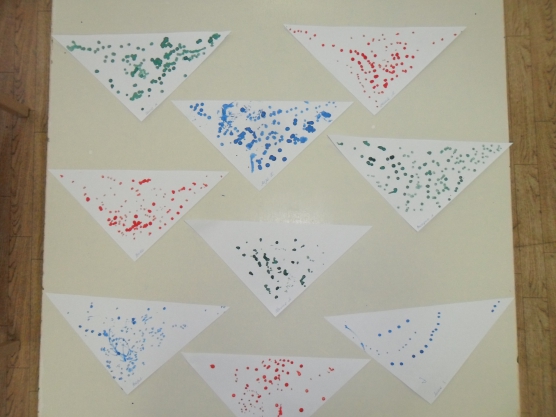 